20.10.2017  № 2481Об определении организации для содержания и обслуживания объектов электроснабжения, не имеющих эксплуатирующей организации В соответствии со ст. 225 Гражданского кодекса Российской Федерации, п. 1 ст. 38 Федерального закона от 26.03.2003 № 35-ФЗ «Об электроэнергетике» администрация города Чебоксары п о с т а н о в л я е т:1. Управлению ЖКХ, энергетики, транспорта и связи администрации города Чебоксары в соответствии с действующим законодательством принять меры по определению организации для содержания и обслуживания объектов электроснабжения (до признания права муниципальной собственности), не имеющих эксплуатирующей организации, указанных в приложении к настоящему постановлению.2. Чебоксарскому городскому комитету по управлению имуществом в соответствии с действующим законодательством принять меры по признанию данных объектов электроснабжения муниципальной собственностью.3. Управлению информации, общественных связей и молодежной политики администрации города Чебоксары опубликовать настоящее постановление в средствах массовой информации.4. Настоящее постановление вступает в силу со дня его официального опубликования.5. Контроль за исполнением настоящего постановления возложить на заместителя главы администрации по вопросам ЖКХ.Глава администрации города Чебоксары                                     А.О. Ладыков	 Приложение к постановлению администрации города Чебоксарыот 20.10.2017 № 2481Перечень объектов электроснабжения________________________________________________________________Чăваш РеспубликиШупашкар хулаАдминистрацийěЙЫШĂНУ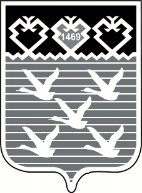 Чувашская РеспубликаАдминистрациягорода ЧебоксарыПОСТАНОВЛЕНИЕ№ п/пМесто расположения участкаТехническое описание участка, марка, сечениеПротяженность участка, мДата ввода в эксплуатацию1КЛ-0,4 кВ от РП-40 до ВРУ-0,4 кВ жилого дома № 1 по ул. Стартовая2ААБл-1 (4 х 70)2 х 8020152КЛ-0,4 кВ от РП-40 до ВРУ-0,4 кВ нежилых помещений жилого дома № 1 по ул. Стартовая2ААБл-1 (4 х 50)2 х 8020153КЛ-0,4 кВ от ВРУ-0,4 кВ жилого дома № 1 по ул. Стартовая до ВРУ-0,4 кВ жилого дома № 2 по ул. Стартовая2ААБл-1 (4 х 70)2 х 13520154КЛ-0,4 кВ от РП-40 до ВРУ-0,4 кВ нежилых помещений жилого дома № 2 по ул. Стартовая2ААБл-1 (4 х 50)2 х 1802015